ДИКТАНТ«Тотальный диктант Образование ДАССР-100».3 классПрисутствовали (написали) «15-уч.».Отсутствовал «-».Учитель: Алибекова Адиле Б.                                                         Дата 14.01.2021год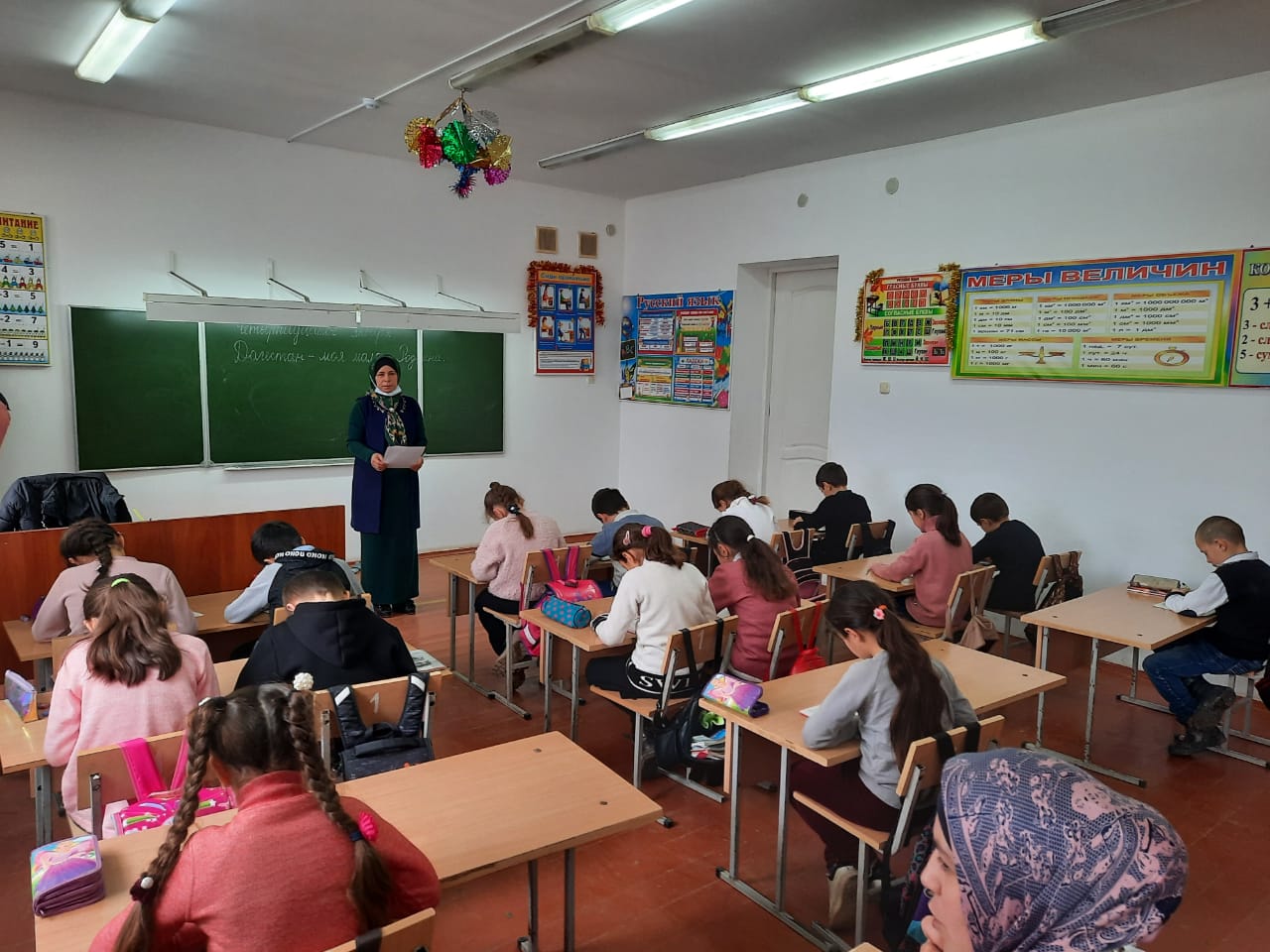 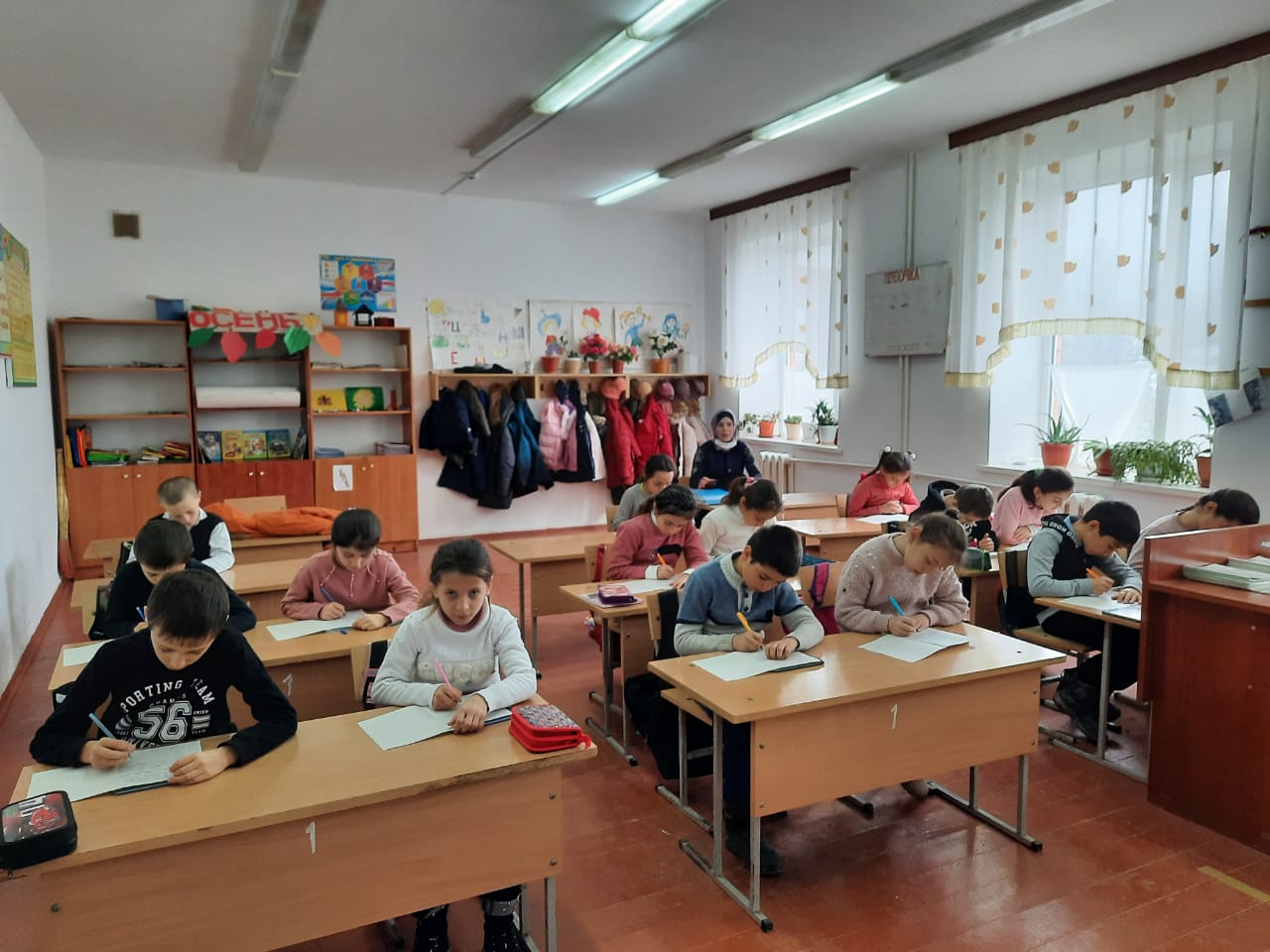 №ФИООценки1Абдуллаев Арсен Теймурович32Агасиева Самира Вадимовна43Алиева Лейла Рамизовна54Алифова Фатима Набиевна55Аскерова Нурсият Кавказовна56Гасанова Шаира Седрединовна27Заманов Абдулмалик Седрединович58Летифова Нурсият Раминовна59Летифов Ислам Темразович210Муфталиева Марьям Ризвановна511Муфталиева Марям Ниязшаховна512Салахов Равиль Ризванович313Салманов Ислам Акифович414Фаталиев Ислам Агаширинович315Фаталиева Зайнаб Руслановна3«5»-7«4»-2«3»-4«2»-2«н/я»-0Успеваемость      86.67 %Качество знаний  60.00 %Обученность        66.93 %Средний балл      3.93